COMUNICATO STAMPAConferenzaPsicologia proibita: i poteri del subcosciente e la radiestesiaAssociazione Archeosofica Roma, Piazza Ungheria 6, int. 3.Roma, 1 dicembre 2017 ore 21.00. Ingresso libero.La Radiestesia è la sensibilità alle vibrazioni che pervadono il Cosmo: tutto quello che esiste è vibrazione, perfino le emozioni e i pensieri possono essere considerati come forme particolari di vibrazioni. Da questo è intuibile la potenza di una simile facoltà, che può arrivare a indagare il passato, il presente, in parte anche il futuro e rispondere a quesiti spirituali.Purtroppo normalmente questa sensibilità, presente in tutti noi, rimane a uno stato latente, ancorata al nostro subcosciente e incapace di emergere se non in sporadiche occasioni e senza controllo. Per portarla a un livello cosciente ci si può servire di alcuni strumenti appositi, come il pendolo psicometrico o gli strumenti cosmoionici: questo dimostra che l’attività radiestesica non è qualcosa di “magico”, ma un dialogo interiore con il proprio subcosciente. Per arrivare a tanto occorre disciplinare e allenare altre facoltà collegate come la volontà, l’attenzione e la concentrazione, oltre all’astrazione intesa come capacità di isolarsi da ogni altro stimolo, perché la mente è volubile e suscettibile alle minime distrazioni.Emiliano Sciarra, laureato in informatica, famoso autore di giochi e videogiochi, scrittore e musicista italiano, ricercatore della Scuola Archeosofica e responsabile del corso di Radioestesia presso la I sezione dell’Associazione Archeosofica di Roma -  illustrerà l'importanza di questa facoltà, i metodi per allenarla e il suo sorprendente potere. L'invito è ad  ascoltare e a sperimentare!Appuntamento alle ore 21 presso la sede dell'Associazione Archeosofica di Roma in Piazza Ungheria 6 int. 3. A seguire il "Caffè di Mezzanotte". Ingresso libero.Link all'articolo:http://www.associazionearcheosoficaroma.it/i-poteri-del-subcosciente-e-la-radiestesia/Silvia Di SantoAssociazione Archeosofica Roma____________________________________________Chi siamo: www.associazionearcheosoficaroma.itPressRoom: www.associazionearcheosoficaroma.it/press-room
Tel. 06.45.66.68.35 - Mob. 392.922.83.49Facebook: https://www.facebook.com/associazionearcheosoficaroma/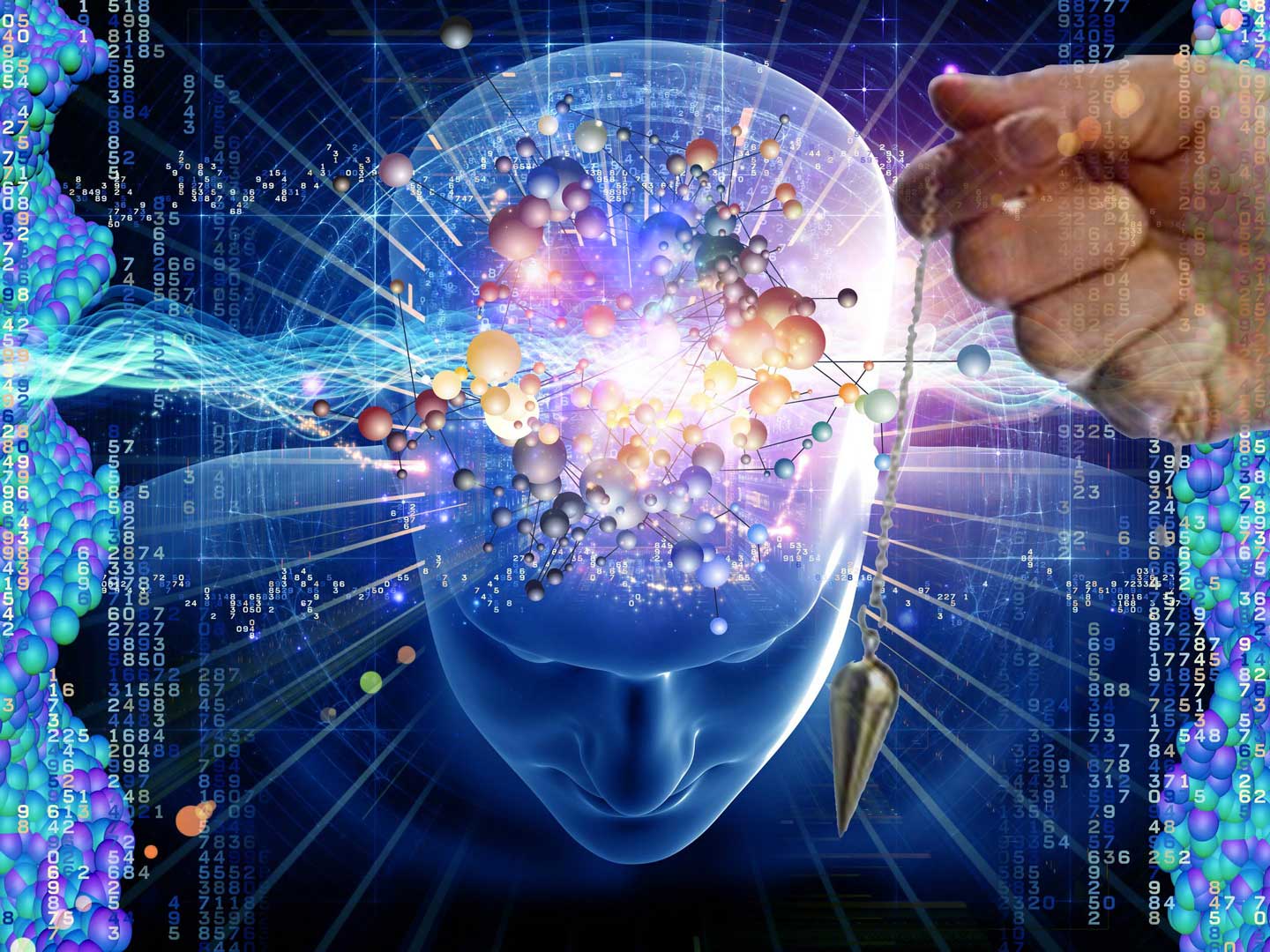 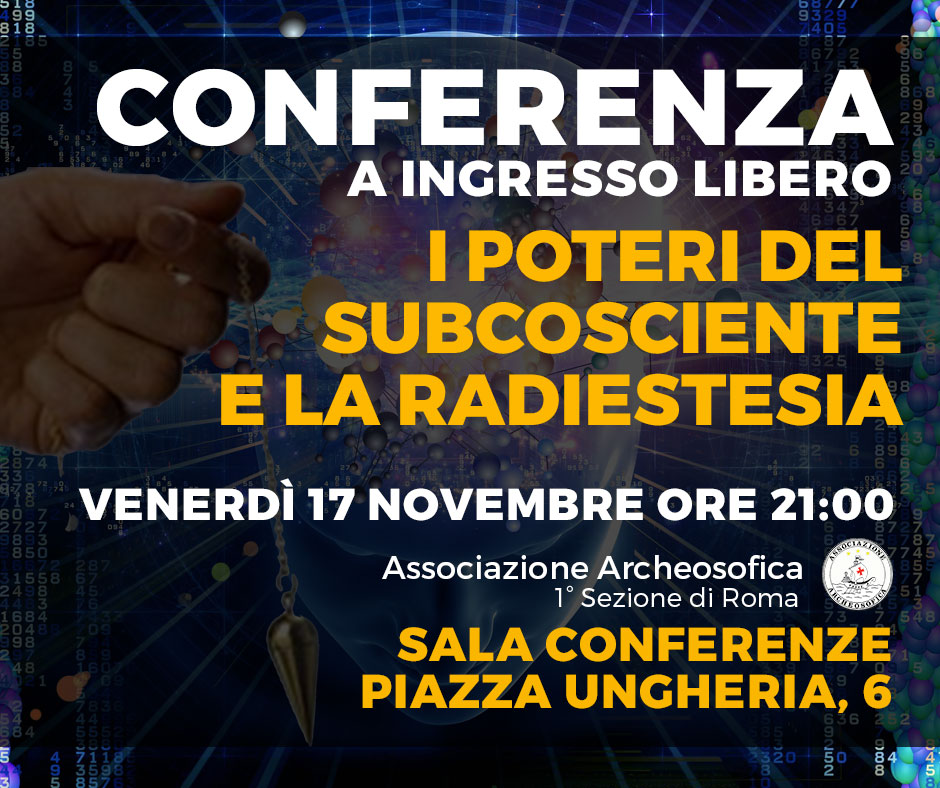 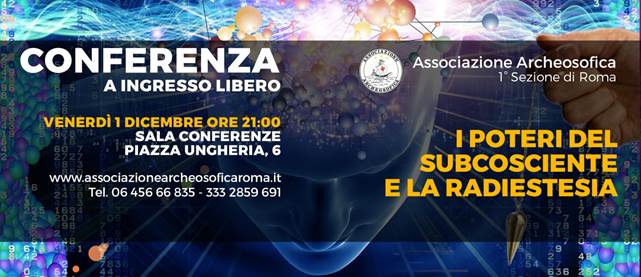 